Publicado en   el 24/09/2013 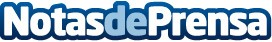 Encuentro europeo sobre investigación en redes zombiDatos de contacto:Nota de prensa publicada en: https://www.notasdeprensa.es/encuentro-europeo-sobre-investigacion-en-redes Categorias: Telecomunicaciones http://www.notasdeprensa.es